4.Yapı Kullanma İzin Belgesi İçin Gerekli BelgelerDilekçe Örneği ve Dilekçe ekinde sunulması gereken belgelerYukarıdaki belgeler tamamlandığında, bölgemiz tarafından oluşturulan teknik bir heyet tarafından yapı incelenerek ruhsat ve eklerine uygun olarak yapılıp yapılmadığı tespit edilecektir. Yapı ruhsata uygun olarak yapılmış ise; Bölge Müdürlüğümüz tarafndan 7 gün içerisinde 6 Nüsha olarak Yapı ve Kullanma İzin belgesi düzenlenir.5.İşyeri Açma Ve Çalışma Ruhsatı için gerekli belgeler Dilekçe Örneği ve Dilekçe ekinde sunulması gereken belgeler10/08/2005 tarih ve 25902 sayılı Resmi gazetede yayımlanarak yürürlüğe giren işyeri açma ve çalışma ruhsatlarına ilişkin yönetmelik kapsamında Organize Sanayi Bölgesi sınırları içerisinde kalan işletmelere işyeri açma ve çalışma ruhsatları verilmektedir. Aşağıdaki belgeler Bölge Müdürlüğümüz tarafından en geç 7 gün içerisinde 2 nüsha olarak düzenlenmektedir.Harita - İmar Birimi  tarafından;Bölgemiz Sınırlan içerisinde sayısal haritaların yapımı ve güncelleştirilmesiİmar uygulamalarına ilişkin çalışmalar (ifraz, tevhit,parselasyon)İmar uygulamalarına esas teşkil edecek olan etüd çalışmaları,Bölgemizin genişleme programlarını gerçekleştirmek için kamulaştırma haritalarının hazırlanması,Cadde ve parsellerin numara ve isimlendirme,adres bilgilerinin belirlenmesi,Yönetim kurulu gündeminde birimimizle ilgili konular hakkında bilgi,belge ve raporların hazırlanmasıParsel ve inşaat sınırlarının aplikasyonu,Su basman kotunun verilmesiİmar durum belgesi (imar çapı) verilmesiAltyapı ve imar anlaşmalarının yapılmasıParsel tahsis belgesinin verilmesi.Tapu muamelelerinin gerçekleştirilmesiBağlı Birimler Muhasebe;Aidat,Kira,Diğer gelirler ve  Su Fat. başta olmak üzere Satış ve alış makbuzları düzenlemek, kayıtlara işlemek. (Kağıt ve E-faturalar)Satış ve Alış faturalarını cari hesap mutabakatlarını sağlamak ödeme ve tahsilatlarını takip etmek. Özellilkle Arsa tahsislerden  ve ruhsat harçlarından gelen çeklerin takip ve tahsilatlarını yapmak.Gününde ödemesini yapmayanlara ihtarlar hazırlamak ve gerekenlere kesim listesi oluşturmak.Günlük kasa işlemlerinin takibi sayımı ve bankalara aktarımını sağlamak.Bankaların günlük işlemlerini takip etmek ve kayıtlara almak.Tedarikçi firma ödemeleri hazırlamak.Personel işlemlerini takip etmek. (Bordrolar, işe giriş çıkış, izin, vizite vs. )Aylık beyannameleri oluşturmak. (Muhtasar, Kdv. Kdv.2, SGK.Pirim Bild. Kosgeb, e-defter onaylamak vs)Muhasebe kayıtlarına geçirilen evrakların neticesinde , Yönetimi bilgilendirici raporlar oluşturmak. Gelen her türlü yazı, evrak, fatura vb. belgelerin kayıtlara alınması ve elektronik ortama taşınması ve arşivlenmesi hizmetleri.Gelen giden evrakların yazışmalarının yapılması, karara alınması gerekenlerin haftalık toplantı için  gündemin oluşturması.İşlemlerinin yürütülmesini sağlamaktır.Demirbaş Defter Kayıtlarını TutmakKars OSB Mali İşler birimi görevini yaparken, yetkisini 4562 Sayılı Organize Sanayi Bölgeleri Kanunu, Türk Ticaret Kanunu, Borçlar Kanunu, İş Kanunu, Muhasebe Standartları Kanunu, Tek Düzen Hesap Planı Sistemi ve başkaca kanun ve yönetmeliklerden almaktadır.Evrak Kayıt ve Arşiv.OSB Müdürlüğüne gelen giden evrak kayıtlarını oluşturmak.Posta hizmetiFen ve Çevre Birimi verilen hizmetler:Atıksu Arıtma TesisiTemizlik İşleriPark – Bahçeİmar planına göre yolların açılması, yol alt ve üst yapısının yapılması, kaldırım ve orta refüjlerin teşkil edilmesi, yolların asfalt kaplama ve parke kaplama yapılması, bakım ve onarımının gerçekleştirilmesi,Yolların trafik işaretlendirilmesinin yapılmasıKarla mücadele çalışmalarının yürütülmesi,Her türlü üst yapı inşaat işlerinin yapılması,Su HizmetiSu ve Kanalizasyon Müdürlüğü, içilebilir nitelikteki suyu sanayicilerimizin kullanımına sunma, işletmeden çıkan atık suyun kanalizasyon şebekesiyle arıtma tesisine ulaştırma ve işletmelerin yağmur suyunu yağmur suyu şebekesiyle yerleşim yerinden uzaklaştırma görevini yapmaktadır.Bölgemizde Derinkuyu su kuyularından çıkarılan içilebilir nitelikteki su şebekelerle sanayiciye ulaştırılmaktadır. Su AboneliğiDilekçeResmi Kiracı ise Yönetim Kurulu karar yazısıMal Sahibi Şirket ise imza sirküleri , Mal sahibi şahıs ise imza beyanıİmzaya yetkili kişilerin nüfus cüzdanı fotokopileriKaşeMuhasebe Birimimizden Borcu Yoktur BelgesiAbonelik Sözleşmesi Tamamlanma Süresi En Geç : 1 GünKanalizasyon Bağlantısı1. DilekçeTamamlanma Süresi En Geç : 1 GünDeşarj İzin BelgesiDilekçeİşletme içi kanalizasyon ve yağmursuyu şebeke planlarının dilekçe ekinde sunulmasıTamamlanma Süresi En Geç : 2 GünTemizlik : Bölgemizdeki caddelerin temizliği Bölge Müdürlüğümüze ait 1adet yol süpürme aracıyla düzenli olarak yapılmakta. Ayrıca yaya kaldırımı, orta refüjlerin temizliği ve yeşil alanların bakım işleri ise her yıl yaptırılmaktadır.Park-Bahçe : Bölgemizde bakım ve biçim işleri düzenli olarak yapılmaktadır. OSB nin daha yeşil olması için her yıl Sanayici parsellerine tarafımızdan ücretsiz olarak fidan dikimi yapılmakta olup; bu güne kadar 5.000 fidan dikilmiştir.Çöp (evsel) Toplama : Bölgedeki Sanayicilerimizden kaynaklanan evsel çöpler 1 adet sıkıştırmalı çöp kamyonuyla haftanın 3 günü düzenli olarak toplanarak ortalama 20 ton/gün Kars  Belediyesi çöplüğüne taşınmaktadır. Ayrıca çöp toplama sırasında kullanılan konteynırlarda Bölge Müdürlüğümüz tarafından Sanayicilerimize ücretsiz olarak verilmektedir.Çevre Mevzuatı Uygulamalar: 2872 sayılı çevre Kanunu kapsamında aşağıda belirtilen yönetmeliklerle ve OSB Uygulama Yönetmeliğiyle ilgili Sanayicilerimizin uymaları gerekli yükümlülükleri hatırlatılmakta ve bu konuda bilgilendirmeler yapılarak eğitimler yapılmaktadır.Basım ve YayınKars OSB Basın Yayın Halkla İlişkiler faaliyetleri olarak, Kurum tarafından yapılan çalışmalar ve verilen hizmetlerin basın bültenleri yayınlamak WEB sitesi aracılığı ile kamuoyuna duyurulmasını sağlamak; basın yayın organlarıyla olan ilişkileri yürütmek; Kars sanayisini ve ekonomisini yakından tanımak isteyen yerli ve yabancı misafirlere Kars OSB’yi gezdirmek ve bilgi vermek; Protokol ağırlamalarını gerçekleştirmek, yemek ve tören davetlerini organize etmek; resmi kurumlarca Kars OSB hakkında istenilen bilgileri raporlamak; kurum web sayfasını güncellemek görevleri yürütülmektedir. Proje Yönetim Birimi	Kars Organize Sanayi Bölgemiz için gerekli olan hertürlü Altyapı,üst yapı ve sosyal içerikli projeler üretmek ve  proje çağrı dönemlerinde proje hazırlamak,takip etmek ve sonuçlandırmak gibi faaliyetleri yürütmek.Tapu Tahsis İşlemleriOrganize Sanayi Bölgeleri Uygulama Yönetmeliğinin 58. Maddesi hükümlerince işlemleri yürütülmektedir.TAPU  TALEBİ  DİLEKÇESİ(ŞİRKET/ŞAHIS İÇİN)									  …../…./2019KARS   ORGANİZE SANAYİ BÖLGE MÜDÜRLÜĞÜNEBölgeniz dahilinde ………………………………………………………………………………………. firmasına tahsisli olan .………………………………. parseline ait tapumuzun verilmesi için gereğini arz ederiz.Saygılarımızla,İmza/KAŞEŞİRKET ÜNVANI/ŞAHIS ADI :VERGİ NUMARASI/TC KİMLİK NUMARASI :VERGİ DAİRESİ:ADRES:														TELEFON: 											GSM:FAX: 		  E-MAİL:EKLESGK İşçi Bildirgesi 1 / 3* ay öncesine aitİmza Sirküleri İmza Yetkililerinin Nüfus Cüzdanı FotokopisiArsa Talep FormuYatırım Bilgi FormuYatırım TaahhütnamesiArsa Tahsis KararıArsa Tahsis SözleşmesiYapı RuhsatıYapı Kullanma İzin Belgesiİş Yeri Açma ve Çalışma Ruhsatı*Arsa tahsisleri 5084 Sayılı Kanunun 1.Maddesine göre yapılan firmalar/şahıslar 1 ay öncesine ait, 4562 Sayılı Kanunun 9.Maddesine göre yapılan tahsisler ise 3 ay öncesine ait SGK işçi bildirgesi getireceklerdir.Arsa Tahsis İşlemleri:EK-1......................ORGANİZE SANAYİ BÖLGESİ YÖNETİM KURULU BAŞKANLIĞINA,12/4/2000 tarihli ve 4562 sayılı Organize Sanayi Bölgeleri Kanununun ek 3 üncü maddesinden yararlanmak istiyorum.Şahsıma/Şirketimize, yapılacak yatırımave talep ettiğim/ettiğimiz parsele ilişkin bilgiler aşağıda gösterilmiş olup, istenilen belgeler dilekçe ekinde sunulmuştur.Gereğini arz ederim ...../....../20...EKLER:-Yatırım bilgi formu-Üretim akış şeması ve açıklama raporuGerçekKişi veya Yetkili Temsilcisinin Adı Soyadı ve İmzasıTüzel Kişi ise TicaretUnvanı, Kaşe ve Yetkili İmzalarTALEP FORMUEK-2YATIRIM BİLGİ FORMUBÖLÜM IYATIRIMCI İLE İLGİLİ BİLGİLERYATIRIMCI KURULUŞUN:1. Adı, soyadı veya unvanı:2. Haberleşme adresi:3. Telefon, faks no ve e-posta adresi:4. Sermayesi:Ortaklar hisse oranı (%) esas sermaye/kayıtlı sermaye ödenmiş/çıkarılmış sermayea) Yabancı ortaklar  b) Yerli ortaklarToplam5. Bağlı bulunduğu vergi dairesi ve vergi kimlik numarası.Gerçek kişi ise T.C. kimlik numarası:6. Ortaklar hakkında bilgi:(İsim, adres, bağlı bulundukları vergi dairelerinin adı, vergi kimlik numaraları, yatırımcı özgeçmişi.)7. Firma ve ortaklar hakkında bilgi alınabilecek özel ve resmi kuruluşlar ve bankalar, adresler ve telefon numaraları:8. Firmada projeden sorumlu şahısların isimleri, adresleri, telefon numaraları:9. Tüzel kişiler için yönetim kurulu üyelerinin, müdürlerin isimleri, adresleri, telefon numaraları: BÖLÜM IIYATIRIM İLE İLGİLİ BİLGİLERGENEL BİLGİLER1. Yatırımın cinsi:(Komple yeni, tevsi, entegrasyon, tamamlama, yenileme, modernizasyon, darboğaz giderme, kalite düzeltme, ürün çeşitlendirme cinsinden hangisi olduğu belirtilir.)2. Yatırımın konusu:3. Yatırıma başlama tarihi:(6 aylık dönemler itibarıyla yatırımın tamamlanma aşamaları belirtilir.)4. İşletmeye geçiş tarihi:5. Yatırımın bitiş tarihi:6. Öngörülen istihdam (kişi):7. Projenin kapasitesi:(Tek vardiyada tesiste üretilecek mal veya hizmet miktarları verilir.)PROJENİN TEKNİK YÖNLERİ1. Üretilecek mallar:2. Projenin gerekçesi:3. Projenin kısa anlatımı:4. Üretim teknolojisi:5. Çevreye etkisi:(Yatırımın yaratabileceği çevre kirliliği sorunlarının olup olmadığı belirtilir.)TOPLAM SABİT YATIRIM TUTARIAşağıdaki açıklamalar doğrultusunda sabit yatırım kalemleri ayrı ayrı belirtilerek toplam yatırım ve yıllara göre dağılımı tablosu düzenlenir. Yatırımın özelliği dolayısıyla harcama gerektirmeyen kalemler dikkate alınmaz.1. Etüt ve proje giderleri: Yatırıma ait etüt ve proje çalışmalarıyla ilgili ekonomik ve teknik araştırma masrafları ile yatırım dönemi işletmeye alma sırasında ihtiyaç duyulacak kontrolörlük, müşavirlik, eğitim ve benzeri konularda yapılacak harcamalar bu kalemde dikkate alınır.2. Bina inşaat giderleri: Yapılacak ana mal/hizmet üretim binası, yardımcı işletmelere ilişkin binalar, idari binalar, depolar dahil olmak üzere her bir harcama kalemi için metrekare ve birim değerlerde belirtilmek üzere, inşaat giderleri uygun hesaplama yöntemleri uygulanarak hesaplanır.3. Mal veya hizmet üretimine yönelik ana makine ve teçhizat giderleri.4. Yardımcı işletmeler makine ve teçhizat giderleri: Su, elektrik, yakıt, buhar, arıtma tesis ve benzeri servisler için gerekli makine ekipman giderleri ortaya konacaktır.5. Montaj giderleri: Ana fabrika, yardımcı işletme tesislerinin montajları ile ilgili tüm masraflar verilir. (Ortalama bir değer olarak toplam makine-teçhizat bedelinin %6’sı kadar bir meblağ alınabilir.)6. Taşıt araçları: Tesis için gerekli taşıt araçlarına ilişkin öngörülen harcamalar, cins, miktar ve birim fiyatlar da belirtilerek bu gider kaleminde gösterilir.7. İşletmeye alma giderleri: Deneme üretimine başlangıçtan itibaren kesin işletmeye geçişe kadar yapılması zorunlu olan harcamalar dikkate alınır.8. Genel giderler: Haberleşme, aydınlatma, ilan vesaire masraflar ile emlak ve taşıt alım vergileri, yatırım dönemi personel, personel eğitimi ve yönetim giderleri, idari ve sosyal binaların tefrişi ve çeşitli demirbaşlarla ilgili giderler verilir.9. Diğer giderler: Başta yatırım dönemi finansman giderleri olmak üzere çeşitli fon, vergi ve benzeri masraflar bu harcama kaleminde gösterilir.EK-3YATIRIM TAAHHÜTNAMESİMADDE 1- 12/4/2000 tarihli ve 4562 sayılı Organize Sanayi Bölgeleri Kanununun ek 3 üncü maddesine istinaden ................. Organize Sanayi Bölgesi tarafından .... ada  ….. parsel yatırımcıya tahsis edilecektir.MADDE 2- YATIRIMCININ ADI SOYADI VEYA TİCARET UNVANI:MADDE 3- PARSELİN TAHSİS VE TESLİM TARİHİ:MADDE 4- YATIRIMIN KONUSU:MADDE 5- YATIRIMA BAŞLAMA TARİHİ:MADDE 6- YATIRIMIN FAALİYETE GEÇECEĞİ TARİH:MADDE 7- İSTİHDAM EDİLECEK KİŞİ SAYISI:MADDE	8-	İSTİHDAM DARALTICI PLAN VE PROJE TADİLATI YAPMAMA YÜKÜMLÜLÜĞÜYatırımcı, istihdamı daraltacak plan ve proje tadilatına gidemez.MADDE 9- İNŞAAT VE İŞLETMENİN KONTROLÜNE İZİN VERME YÜKÜMLÜLÜĞÜYatırımcı yatırımının başlangıcından itibaren üretim aşamasına kadar organize sanayi bölgesi ve diğer ilgili kamu kuruluşlarının her türlü takip ve denetiminde gereken her türlü kolaylıkları göstermek ve istenen bilgi ve belgeleri vermek zorundadır.MADDE 10- MASRAFLARI KARŞILAMA YÜKÜMLÜLÜĞÜYatırımcı, tahsis edilen parsel üzerine ipotek konulması veya kaldırılması ile tapuya ilişkin diğer işlemlerle ilgili her türlü vergi, resim, harç, katılma payı ve katkı payı gibi diğer masrafları karşılamak zorundadır.MADDE 11- TAHSİSLERİN İPTALİYatırımcının, iflas hali dahil yatırıma devam etmediğinin, mücbir sebepler hariç organize sanayi bölgesi tarafından öngörülen sürede yatırımı tamamlamadığının, bedelsiz olarak tahsis edilen parsel ile ilgili olarak yapılan denetimler ve düzenlenen raporlar sonucunda, 4562 sayılı Kanunun ek 3 üncü maddesi kapsamında, ilgili mevzuatta ve bu taahhütnamede belirtilen şartlara uymadığının tespiti halinde, herhangi bir yargı kararı aranmaksızın, Organize Sanayi Bölgesi yetkili organları tarafından yapılan parsel tahsisi iptal edilir. Bu durumda taşınmazın üzerindeki tüm yapı ve tesisler sağlam ve işler durumda tazminat veya bedel ödenmeksizin Organize Sanayi Bölgesi tüzel kişiliğine intikal eder, bundan dolayı adına tahsis yapılan kişiler veya üçüncü kişilerce herhangi bir hak ve talepte bulunulamaz. Ancak, öngörülen sürede yatırımının en az yüzde ellisinin gerçekleştirilmesi halinde yatırımın bedeli, yeni yatırımcı tarafından önceki yatırımcıya ödenir. Bu ödeme organize sanayi bölgesi tüzel kişiliğince sağlanır. MADDE12-HAFRİYAT SIRASINDA BULUNACAK KÜLTÜR VARLIKLARININ MÜLKİ AMİRLİĞE BİLDİRME YÜKÜMLÜLÜĞÜYatırımcı, inşaat sırasında bulunacak olan taşınır kültür varlıklarını mülki amirliklere bildirmek zorundadır.MADDE 13- DİĞER HÜKÜMLERBu taahhütnamede yer almayan hususlarda Organize Sanayi Bölgeleri Uygulama Yönetmeliği hükümleri geçerlidir.YUKARIDAKİ ESAS, KOŞUL, KURAL VE YÖNTEMLERE UYACAĞIMI VE YERİNE GETİRECEĞİMİ, YATIRIM BİLGİ FORMUNDAKİ BİLGİLERİN DOĞRULUĞUNU TAAHHÜT EDERİM. YATIRIMCIKişi veya Yetkili Temsilcisi Tüzel Kişilerin Unvanıİmza/KaşeEK 4-ATAMAMEN BEDELSİZ PARSEL TAHSİS SÖZLEŞMESİ1- TARAFLAR:.................................................................................. Organize Sanayi Bölgesi ile katılımcı;  .......................................................................................... arasında aşağıdaki koşullarda, …/…/… tarihinde bu Bedelsiz Parsel Tahsis Sözleşmesi düzenlenmiştir.	Bu    sözleşme   maddelerinin uygulanmasında: ...………………………………………................. Organize Sanayi Bölgesi; “OSB”, bedelsiz tahsis yapılan    …………………………………………………..“Katılımcı” 4562 sayılı Organize Sanayi Bölgeleri Kanununun ek 3’üncü maddesi; “KANUN”, Organize Sanayi Bölgelerinde Yer Alan Parsellerin Tamamen Veya Kısmen Bedelsiz Tahsisine Dair Yönetmelik “YÖNETMELİK” olarak ifade edilmiştir.2- KONUSU:Bu sözleşmenin konusu; Bakanlar Kurulu Kararı ile belirlenen il ve ilçelerdeki organize sanayi bölgelerinde 4562 sayılı Organize Sanayi Bölgeleri Kanununun ek 3’üncü maddesinin öngördüğü istihdam sayısını sağlayacak yatırımlar için 3. maddede belirtilen parselin tahsisidir.3- PARSEL YERİ VE YÜZÖLÇÜMÜ:…………………………………………………………….................……..   OSB içindeki  …………...... metrekare yüzölçümlü, ........ ada …….. parsel numaralı parsel, bu sözleşmenin konusunu teşkil etmektedir.      Parselin yerini, taraflar; Bölgenin onaylı 1/1000 ölçekli parselasyon planı üzerinde imzalayarak belirtmişlerdir. Bölgenin parselasyon planı bu sözleşmenin ayrılmaz parçasıdır.4- TAPU KAYDINA KONULACAK ŞERH VE ŞERHİN KALDIRILMASI:Bu sözleşmeye konu parselde, üretime geçilmeden tapu talep edilmesi halinde;yapı kullanma izin belgesinin alınmış olması şartıyla, tapu kütüğünün beyanlar hanesine devir işlemi sırasında aşağıdaki şerh konulur:“12/4/2000 tarihli ve 4562 sayılı Organize Sanayi Bölgeleri Kanununun ek 3 üncü maddesine göre, işbu taşınmazı devralan gerçek veya tüzel kişiler, söz konusu Kanun ve bu Kanunun uygulanması ile ilgili çıkarılan Yönetmelik ile Yatırım Taahhütnamesinde belirtilen devir amaç ve koşullarına uymak zorundadır. Bu şerh kaldırılmadığı sürece taşınmaz hiçbir şekilde başkalarına devredilemez, ipotek edilemez, teminat verilemez. İflas ve konkordato ile diğer ayni ve şahsi haklara da konu edilemez.”Kanun, OSB Uygulama Yönetmeliği, Yönetmelik, Yatırım Taahhütnamesi ve bu Sözleşmedeki şartlara uygun olarak yatırımın işyeri açma ve çalışma ruhsatının alınmasını müteakip Yönetmeliğin 8 inci maddesinde belirlenen istihdam ile üç ay üretim yapmasından sonra katılımcılar, tahsisi yapan OSB’den tapu kayıtlarındaki şerhin kaldırılmasını isteyebilir.Ancak, Katılımcının yatırımının yüzde seksenini tamamlamasına karşın üretime geçmemesi halinde katılımcının talebi üzerine, OSB tarafından, OSB tarafından en fazla bir yıla kadar ek süre verilir. OSB’ce yapılan inceleme ve denetim sonucunda, şartlara uyulduğunun anlaşılması halinde, OSB’nin talebi üzerine tapu kayıtlarından şerh kaldırılır.5- DEVREDİLEN TAŞINMAZIN TAHLİYESİ VE GERİ ALINMASI:OSB tarafından katılımcının Kanun, OSB Uygulama Yönetmeliği, Yönetmelik, Yatırım Taahhütnamesi ve bu sözleşmedeki şartlara uymadığının veya Yönetmelikte belirtilen mücbir sebepler hariç öngörülen sürede yatırımını tamamlamadığının tespiti halinde, herhangi bir yargı kararı aranmaksızın parsel tahsisi iptal edilir. Bu durumda taşınmazın üzerindeki tüm yapı ve tesisler sağlam ve işler durumda tazminat veya bedel ödenmeksizin OSB’ye intikal eder, bundan dolayı katılımcı veya üçüncü kişiler herhangi bir hak ve talepte bulunamaz. Ancak, öngörülen sürede yatırımın en az yüzde ellisinin gerçekleştirilmesi halinde yatırımın bedeli, yeni katılımcı tarafından önceki katılımcıya ödenir. Bu ödeme, OSB’ce sağlanır.  6- HAK VE YÜKÜMLÜLÜKLER:Bölgede altyapı ile ilgili hizmetler bitirilmeden önce yapılmış olan tesislerin iptali, değiştirilmesi, tadili ve genel projeye uygun hale getirilmesi gibi hususlardan dolayı katılımcı hiçbir bedel ya da hak talep etmeksizin OSB’nin kararlarına aynen uymayı kabul eder.Katılımcı projesini tasdik ettirmeden ve OSB’nin iznini almadan inşaata başlayamaz. Bu hususta Yönetmelik ve İmar Kanununun bütün hükümleri katılımcı tarafından yerine getirilecektir.Katılımcı; inşaatını OSB tarafından verilen ruhsata aykırı yapamaz, yapının mevzuata ve plana aykırı yapıldığının tespit edilmesi durumunda OSB’ce uygulanacak her türlü cezai müeyyideyi kabul eder.OSB;  bölgede inşa edilen tesisleri kurup, işletmelerini sağlayabilecek ekonomik ve teknik bir ortamın oluşumundan başlamak üzere, üretilen mal ve hizmetlerin, saptayacağı tarifelerle katılımcının ve bölgedeki diğer katılımcıların birleşik yararlarına sunacağını kabul ve taahhüt eder.OSB altyapı inşaatı tamamlandığında katılımcı ile elektrik, içme ve kullanma suyu ve diğer altyapı hizmetlerinin kullanımı için ayrı bir satış sözleşmesi yapabilir. Bu sözleşmelerin hükümleri; katılımcının kurulu gücünü, tüketimini veya kirlilik miktarını esas alarak düzenlenir. Katılımcı anılan sözleşmeler hükümlerine ve buna bağlı OSB uygulamalarına, Yargı kararı ile durdurulmadığı ya da iptal edilmediği sürece uymak zorundadır. 7- HİZMETLERDEN YARARLANMA HAKKININ KALDIRILMASI:Katılımcı, bölgedeki işletmesinde; prensiplere, özellikle bu sözleşme ve eklerinde uymayı taahhüt ettiği esaslara ve yüklenimlere aykırı düşen hareketlere OSB tarafından süre tayini suretiyle yapılacak yazılı bildirilere rağmen devamda ısrar ettiği takdirde; OSB, katılımcının tesis ve işletmelerinin bölge genel tesislerinden üretilen veya iletilen su, elektrik, doğalgaz ve yol, kanalizasyon v.b. genel hizmetlerden yararlanmasından kısmen veya tamamen yoksun bırakacak önlemleri alır ve uygular.8- MEVZUATA UYMA ZORUNLULUĞU:Taraflarca bu sözleşme hükümleri, hiçbir surette Kanun ve buna bağlı olarak çıkarılan Yönetmelikler hükümlerine ve bunların değişikliklerine aykırı bir biçimde yorumlanamaz. 9- YÖNETİM AİDATLARI VE DİĞERMASRAFLAR:Katılımcı OSB tarafından belirlenen yönetim aidatlarını hizmetlerden yararlanmadığı gerekçesi ile ödemekten kaçınamaz. Devir ve tapuya ilişkin her türlü vergi, resim, harç ve katılma payı ile diğer masraflar katılımcı tarafından karşılanır.10- TEBLİGAT VE ANLAŞMAZLIKLARIN ÇÖZÜMÜ:Katılımcı bu sözleşmede belirttiği adresini, OSB’ye yazılı bildirimde bulunarak değiştirmediği sürece, OSB’nin bu adrese yapacağı tebligatları kendisine ulaşmış kabul eder. Uygulamada çıkacak anlaşmazlıkların çözümü bölge yönetim kurulu kararıyla sağlanacaktır. Bu surette çözümün mümkün olmaması halinde anlaşmazlıkların çözümünde  …………………………………………..  Mahkemeleri ve İcra Daireleri yetkilidir.11- SÖZLEŞMENİN DÜZENLENMESİ VE GEÇERLİLİK:11 maddeden oluşan bu sözleşme, tarafların anlaşması sonucu iki tanık huzurunda tanzim ve imza olunmuştur.Katılımcının gerçek kişi olması halinde; kimlik belgesi ve imza sirküleri, tüzel kişi olması halinde ise yetki belgesi ve imza sirküleri, sözleşmeye eklenecektir.(Ekler):  			 KATILIMCI:			           OSB:							   (Temsil ve ilzama yetkili imzalar)	TANIK				TANIK	…./…./…. tarih ve ……. numaralı Müteşebbis Heyet/Genel Kurul veya yetki verilmişse Yönetim Kurulu Kararı ile onaylanmıştır.EK 4-BKISMEN BEDELSİZ PARSEL TAHSİS SÖZLEŞMESİ1- TARAFLAR:.................................................................................. Organize Sanayi Bölgesi ile katılımcı;  .......................................................................................... arasında aşağıdaki koşullarda, …/…/… tarihinde bu Kısmen Bedelsiz Parsel Tahsis Sözleşmesi düzenlenmiştir.	Bu sözleşme  maddelerinin uygulanmasında: ...………………………………………................. Organize Sanayi Bölgesi (OSB); parsel tahsis edilen    ……………………………………..“Katılımcı” 4562 sayılı Organize Sanayi Bölgeleri Kanununun ek 3’üncü maddesi; “KANUN”, Organize Sanayi Bölgelerinde Yer Alan Parsellerin Tamamen Veya Kısmen Bedelsiz Tahsisine DairYönetmelik “YÖNETMELİK” olarak ifade edilmiştir.2- KONUSU:Bu sözleşmenin konusu; Bakanlar Kurulu Kararı ile belirlenen il ve ilçelerdeki organize sanayi bölgelerinde 4562 sayılı Organize Sanayi Bölgeleri Kanununun ek 3’üncü maddesinin öngördüğü istihdam sayısını sağlayacak yatırımlar için 3. maddede belirtilen parselin tahsisidir.3- PARSEL YERİ VE YÜZÖLÇÜMÜ:…………………………………………………………….................……..   OSB içindeki  …………...... metrekare yüzölçümlü, ........ ada …….. parsel numaralı parsel, bu sözleşmenin konusunu teşkil etmektedir.	Parselin yerini, taraflar; Bölgenin onaylı 1/1000 ölçekli parselasyon planı üzerinde imzalayarak belirtmişlerdir. Bölgenin parselasyon planı bu sözleşmenin ayrılmaz parçasıdır.4- BEDEL:Bu parselin metrekaresinin geçici bedeli ..................................... TL/m2’dir. Tahsisi yapılan parsel .................m2 olup, toplam tahsis bedelinden (...................................................... TL) Bakanlar Kurulu kararı ile belirlenen %..... oranındaki kısmen bedelsiz tutar (…………………TL)  düşüldükten sonra kalan…………..……….TL parsel tahsis bedelidir. Bölgenin kamulaştırma bedelleri, altyapı, elektrik şebekesi, sosyal tesisler, arıtma tesisi ve benzeri diğer ortak tesis inşaatları gibi bütün yatırım bedelleri, kredi faizi, komisyon ve gider vergileri ile tüm masraflar tahmini olarak hesaplandığından, OSB’nin yapımı tamamlandığında kesinleşen parsel bedeli ile geçici bedel arasında oluşan fark parsel satış bedeline ilave edilecektir. Katılımcı, bölgenin atıksu arıtma tesisinin ilk yatırım ve işletme bedeline yönetmelik esaslarına göre katılacaktır.OSB tarafından hesaplanacak bu bedelleri, katılımcı itiraz etmeden kabul edecektir.Geçmiş yıllarda protokol gereği  katılımcıdan  tahsil olunan meblağlar avans niteliğinde olup, bu meblağlar parsel satışında alınacak olan  peşin miktarın içine dahil edilecektir.Katılımcının tahsis bedelinden kalan borcu ve tahsis bedelinden tahsil edilen meblağlar yıllar itibariyle yeniden belirlenir.5- ÖDEME ŞEKLİ:5.1. Taksitli Ödeme Programı:Yeri, yüzölçümü ve kullanma maksadı yukarıda belirtilen parselin, Bakanlar Kurulu kararı ile belirlenen oran düşüldükten sonra kalan tahsis bedelinin % ........ peşin, kalanı, ............ eşit taksitler halinde, ........... yılda ödenecektir.Taraflar aşağıdaki ödeme planını aynen kabul etmişlerdir.Katılımcı, ......................................... TL’yi bu sözleşmenin yapıldığı tarihte peşinat olarak, geri kalan ...........................................................TL’yi ise,1- ...................................... tarihinde .............................................. TL,2- ...................................... tarihinde .......  ..................................... TL,3- ...................................... tarihinde........   .................................... TL,.   ..............................    .... tarihinde .............................................. TL,.   ..............................   ..... tarihinde .............................................. TL,.   ..................  .................. tarihinde ...........................        ........... TL .   ..............................    .... tarihinde .............................................. TL,.   ..............................   ..... tarihinde .............................................. TL,.   ..................  .................. tarihinde ...........................        ........... TL.   ..................  .................. tarihinde ...........................        ........... TLolmak üzere toplam; .....................................................................TL tahsis bedeli ödeyecektir.Bu sözleşme peşinatın, bankadaki “Arsa Satışları Hesabı”na yatırılmasıyla geçerlilik kazanır.5.2.Taksitlerin zamanında ödenmemesi:	Taksitler vadesinde ödenmediği takdirde, gecikme süresi için, ödenmeyen taksit tutarına T.C. Merkez Bankası tarafından avans işlemlerine uygulanan faiz oranında gecikme faizi uygulanır.	Katılımcının vade tarihinden itibaren 2 ay içinde yazılı başvurusu halinde OSB, taksit ödeme süresini, gecikme cezası uygulamak şartıyla en fazla 6 aya kadar uzatabilir. Yazılı başvuruda bulunmayan veya talebi kabul edilmeyen katılımcının taksit ödeme gecikme süresinin 3 ayı aşması halinde, Yönetmelikte belirtilen mücbir sebep halleri hariç olmak üzere, katılımcıya tahsis edilen parsel geri alınır. 	Katılımcı, parselin geri alınması nedeniyle herhangi bir tazminat talep edemez. 	Katılımcıdan parselin geri alınması halinde, katılımcının o ana kadar yaptığı parsel tahsis bedeli ödemelerine hiçbir faiz ve benzeri hak tahakkuk ettirilmeden tespit edilir ve geri alınma tarihinden itibaren en geç ilk mali yılda bütçeye konularak ödenir.6- TAPU KAYDINA KONULACAK ŞERH VE ŞERHİN KALDIRILMASI:Bu sözleşmeye konu parselde, üretime geçilmeden tapu talep edilmesi halinde; yapı kullanma izin belgesinin alınmış olması şartıyla, tapu kütüğünün beyanlar hanesine devir işlemi sırasında aşağıdaki şerh konulur:“12/4/2000 tarihli ve 4562 sayılı Organize Sanayi Bölgeleri Kanununun ek 3 üncü maddesine göre, işbu taşınmazı devralan gerçek veya tüzel kişiler, söz konusu Kanun ve bu Kanunun uygulanması ile ilgili çıkarılan Yönetmelik ile Yatırım Taahhütnamesinde belirtilen devir amaç ve koşullarına uymak zorundadır. Bu şerh kaldırılmadığı sürece taşınmaz hiçbir şekilde başkalarına devredilemez, ipotek edilemez, teminat verilemez. İflas ve konkordato ile diğer ayni ve şahsi haklara da konu edilemez.”	Kanun, OSB Uygulama Yönetmeliği, Yönetmelik, Yatırım Taahhütnamesi ve bu Sözleşmedeki şartlara uygun olarak yatırımın işyeri açma ve çalışma ruhsatının alınmasını müteakip Yönetmeliğin 8 inci maddesinde belirlenen istihdam ile üç ay üretim yapmasından sonra katılımcılar tahsisi yapan OSB’den tapu kayıtlarındaki şerhin kaldırılmasını isteyebilir.Ancak, Katılımcının yatırımının yüzde seksenini tamamlamasına karşın üretime geçmemesi halinde katılımcının talebi üzerine, OSB tarafından, OSB tarafından en fazla bir yıla kadar ek süre verilir. OSB’ce yapılan inceleme ve denetim sonucunda, şartlara uyulduğunun anlaşılması halinde, OSB’nin talebi üzerine tapu kayıtlarından şerh kaldırılır.7- DEVREDİLEN TAŞINMAZIN TAHLİYESİ VE GERİ ALINMASI:OSB tarafından katılımcının Kanun, OSB Uygulama Yönetmeliği, Yönetmelik ve Yatırım Taahhütnamesi ve bu sözleşmedeki şartlara uymadığının veya Yönetmelikte belirtilen mücbir sebepler hariç öngörülen sürede yatırımını tamamlamadığının tespiti halinde, herhangi bir yargı kararı aranmaksızın parsel tahsisi iptal edilir. Bu durumda taşınmazın üzerindeki tüm yapı ve tesisler sağlam ve işler durumda tazminat veya bedel ödenmeksizin OSB’ye intikal eder, bundan dolayı katılımcı veya üçüncü kişiler herhangi bir hak ve talepte bulunulamaz. Ancak, öngörülen sürede yatırımın en az yüzde ellisinin gerçekleştirilmesi halinde yatırımın bedeli, yeni katılımcı tarafından önceki katılımcıya ödenir. Bu ödeme, OSB’ce sağlanır.8- HAK VE YÜKÜMLÜLÜKLER:Bölgede altyapı ile ilgili hizmetler bitirilmeden önce yapılmış olan tesislerin iptali, değiştirilmesi, tadili ve genel projeye uygun hale getirilmesi gibi hususlardan dolayı katılımcı hiçbir bedel yada hak talep etmeksizin OSB’nin kararlarına aynen uymayı kabul eder.Katılımcı projesini tasdik ettirmeden ve OSB’nin iznini almadan inşaata başlayamaz. Bu hususta Yönetmelik ve İmar Kanununun bütün hükümleri katılımcı tarafından yerine getirilecektir.Katılımcı; inşaatını OSB tarafından verilen ruhsata aykırı yapamaz, yapının mevzuata ve plana aykırı yapıldığının tespit edilmesi durumunda OSB’ce uygulanacak her türlü cezai müeyyideyi kabul eder.OSB;  bölgede inşa edilen tesisleri kurup, işletmelerini sağlayabilecek ekonomik ve teknik bir ortamın oluşumundan başlamak üzere, üretilen mal ve hizmetlerin, saptayacağı tarifelerle katılımcının ve bölgedeki diğer katılımcıların birleşik yararlarına sunacağını kabul ve taahhüt eder.OSB tesis olunduğunda katılımcı ile elektrik, içme ve kullanma suyu ve diğer altyapı hizmetlerinin kullanımı için ayrı bir satış sözleşmesi yapabilir. Bu sözleşmelerin hükümleri; katılımcının kurulu gücünü, tüketimini veya kirlilik miktarını esas alarak düzenlenir. Katılımcı anılan sözleşmeler hükümlerine ve buna bağlı OSB uygulamalarına, Yargı kararı ile durdurulmadığı yada iptal edilmediği sürece uymak zorundadır.9- HİZMETLERDEN YARARLANMA HAKKININ KALDIRILMASI:Katılımcı, bölgedeki işletmesinde; prensiplere, özellikle bu sözleşme ve eklerinde uymayı taahhüt ettiği esaslara ve yüklenimlere aykırı düşen hareketlere OSB tarafından süre tayinisuretiyle yapılacak yazılı bildirilere rağmen devamda ısrar ettiği takdirde; OSB, katılımcının tesis ve işletmelerinin bölge genel tesislerinden üretilen veya iletilen su, elektrik, doğalgaz ve yol, kanalizasyon v.b. genel hizmetlerden yararlanmasından kısmen veya tamamen yoksun bırakacak önlemleri alır ve uygular.10- MEVZUATA UYMA ZORUNLULUĞU:Taraflarca bu sözleşme hükümleri, hiçbir surette Kanun ve buna bağlı olarak çıkarılan Yönetmelikler hükümlerine ve bunların değişikliklerine aykırı bir biçimde yorumlanamaz.11- YÖNETİM AİDATLARI VE DİĞERMASRAFLAR:Katılımcı OSB tarafından belirlenen yönetim aidatlarını hizmetlerden yararlanmadığı gerekçesi ile ödemekten kaçınamaz. Devir ve tapuya ilişkin her türlü vergi, resim, harç ve katılma payı ile diğer masraflar katılımcı tarafından karşılanır.12- TEBLİGAT VE ANLAŞMAZLIKLARIN ÇÖZÜMÜ:Katılımcı bu sözleşmede belirttiği adresini, OSB’ye yazılı bildirimde bulunarak değiştirmediği sürece, OSB’nin bu adrese yapacağı tebligatları kendisine ulaşmış kabul eder. Uygulamada çıkacak anlaşmazlıkların çözümü bölge yönetim kurulu kararıyla sağlanacaktır. Bu surette çözümün mümkün olmaması halinde anlaşmazlıkların çözümünde  …………………………………………..  Mahkemeleri ve İcra Daireleri yetkilidir.  13- SÖZLEŞMENİN DÜZENLENMESİ VE GEÇERLİLİK:13 maddeden oluşan bu sözleşme, tarafların anlaşması sonucu iki tanık huzurunda tanzim ve imza olunmuştur.Katılımcının gerçek kişi olması halinde; kimlik belgesi ve imza sirküleri, tüzel kişi olması halinde ise yetki belgesi ve imza sirküleri, sözleşmeye eklenecektir.	(Ekler): 			 KATILIMCI:			           OSB:							   (Temsil ve ilzama yetkili imzalar)			   TANIK				      TANIK	…./…./…. tarih ve ……. numaralı Müteşebbis Heyet/Genel Kurul veya yetki verilmişse Yönetim Kurulu Kararı ile onaylanmıştır.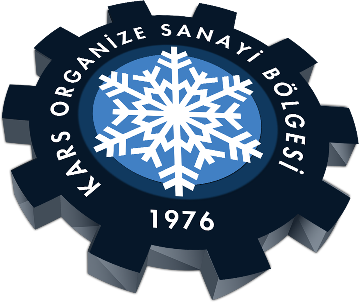 YAPI RUHSATI BAŞVURU FORMUKARS ORGANİZE SANAYİ BÖLGE MÜDÜRLÜĞÜ’NE	Kars Organize Sanayi Bölgesi sınırları içinde,     .............. Ada,........................ Parsele ait ekli projelerinde belirtilen binayı yapmayı planlıyoruz.	Yazımız ekinde sunduğumuz projeler ve belgelerin incelenerek YAPI RUHSATI’nın tarafımıza verilmesini için gereğini arz ederiz.	Kaşe / İmzaDilekçeTapu ya da tahsis kararıProje tanzim takdim raporuÇED Raporu veya ÇED etkileri önemsizdir belgesi ve Emisyon Ölçüm Raporuİmar çapı ve aplikasyon krokisi2 takım mimari proje ve vaziyet planı2 takım inşaat projesi (statik, betonarme projeleri ve hesapları)2 takım elektrik projesi2 takım mekanik tesisat (Sıhhi tesisat, yangın tesisatı, varsa kalorifer tesisatı) projesi ve hesaplarıÖn Arıtma Tesisi Taahhütnamesi (Noterden)Zemin Etüt RaporuProje müelliflerinin işyeri tescil belgeleri ve kimlik fotokopileriFenni mesullerin oda sicil kayıtları ve kimlik fotokopileriŞantiye Şefi Sözleşmesi İmza sirküleri, yetki belgesi, nüfus cüzdanı fotokopisiŞirketin en büyük ortağının nüfus cüzdanı fotokopisiRuhsat Harcının ödendiğine dair makbuz (OSB Müdürlüğünden alınacak)Adrese Dayalı Kayıt Belgesi,Harita DosyasıMüteahhiti Yapı Sahibi ise Noterden Fen Ve Sağlık koşullarına uygun yapacağına dair taahhütnameYAMBİS Numarası (Çevre Ve Şehircilik Müdürlüğü)Enerji Kimlik Belgesi.NOT : Tüm projeler proje inceleme formuna uygun olarak hazırlanacaktır.KARS ORGANİZE SANAYİ BÖLGE MÜDÜRLÜĞÜ’NE	Kars Organize Sanayi Bölgesi sınırları içinde,     .............. Ada,........................ Parsele ait ekli projelerinde belirtilen binayı yapmayı planlıyoruz.	Yazımız ekinde sunduğumuz projeler ve belgelerin incelenerek YAPI RUHSATI’nın tarafımıza verilmesini için gereğini arz ederiz.	Kaşe / İmzaDilekçeTapu ya da tahsis kararıProje tanzim takdim raporuÇED Raporu veya ÇED etkileri önemsizdir belgesi ve Emisyon Ölçüm Raporuİmar çapı ve aplikasyon krokisi2 takım mimari proje ve vaziyet planı2 takım inşaat projesi (statik, betonarme projeleri ve hesapları)2 takım elektrik projesi2 takım mekanik tesisat (Sıhhi tesisat, yangın tesisatı, varsa kalorifer tesisatı) projesi ve hesaplarıÖn Arıtma Tesisi Taahhütnamesi (Noterden)Zemin Etüt RaporuProje müelliflerinin işyeri tescil belgeleri ve kimlik fotokopileriFenni mesullerin oda sicil kayıtları ve kimlik fotokopileriŞantiye Şefi Sözleşmesi İmza sirküleri, yetki belgesi, nüfus cüzdanı fotokopisiŞirketin en büyük ortağının nüfus cüzdanı fotokopisiRuhsat Harcının ödendiğine dair makbuz (OSB Müdürlüğünden alınacak)Adrese Dayalı Kayıt Belgesi,Harita DosyasıMüteahhiti Yapı Sahibi ise Noterden Fen Ve Sağlık koşullarına uygun yapacağına dair taahhütnameYAMBİS Numarası (Çevre Ve Şehircilik Müdürlüğü)Enerji Kimlik Belgesi.NOT : Tüm projeler proje inceleme formuna uygun olarak hazırlanacaktır.
İŞYERİ AÇMA VE ÇALIŞMA RUHSATIBAŞVURU FORMUKARS ORGANİZE SANAYİ BÖLGE MÜDÜRLÜĞÜ’NE                                                                               	Kars Organize Sanayi Bölgesi sınırları içerisinde, aşağıda bilgileri belirtilen sanayi tesisimiz için yazımız ekinde sunduğumuz belgelerin incelenerek İşyeri Açma ve Çalışma Ruhsatı’nın tarafımıza verilmesi için gereğini arz ederim.		KAŞE / İMZA	İşletme Bilgileri Ada No 	:
	Parsel No 	:
Arsa m² 	:
Bina m² 	:
Faaliyet Konusu :	GEREKLİ BELGELER :Dilekçe (Sorumlu Yönetici ve İş yeri yetkilisi imzalayacak)Bağlı olduğu meslek kuruluşundan üyelik veya faaliyet belgesiŞirket ana sözleşmesinin yayınlandığı ticaret sicil gazetesi veya noter onaylı nüshasıİmza sirküleri suretiKapasite RaporuYol Geçiş İzin Belgesi (OSB Müdürlüğünden alınacak)Gayri sıhhi Müessese Açma Ruhsatı Başvuru / Beyan Formu (OSB Müdürlüğünden alınacak)Yapı Kullanma İzin Belgesi (OSB Müdürlüğünden alınacak)İtfaiye RaporuKanalizasyon Bağlantı Yazısı (OSB Müdürlüğünden alınacak)Tapu Belgesi veya Kira Sözleşmesiİş akım şeması ve açıklama raporuİmar Durum ve Kroki (OSB Müdürlüğünden alınacak)Ruhsat Harcının ödendiğine dair Makbuz (OSB Müdürlüğünden alınacak)Çalışma Alanlarında İşçi Sağlığı ve İş Güvenliği Tedbirlerinin Sağlanmış Olmasıİşçi Sağlık Raporlarıİşçi Eğitimleri (Ehliyet ve Sertifikaları)İşçi Çalışma Anında Koruyucu Alet ve EdevatlarıElektronik Tesisatı ve Topraklama Elemanları Kontrol RaporuParatoner TesisatıYangın Söndürücü-Kompresör vs. Cihaz ve Makinelerin Kontrol Belgeleriİlk Yardım Malzemeleriİkaz LevhalarıKARS ORGANİZE SANAYİ BÖLGE MÜDÜRLÜĞÜ’NE                                                                               	Kars Organize Sanayi Bölgesi sınırları içerisinde, aşağıda bilgileri belirtilen sanayi tesisimiz için yazımız ekinde sunduğumuz belgelerin incelenerek İşyeri Açma ve Çalışma Ruhsatı’nın tarafımıza verilmesi için gereğini arz ederim.		KAŞE / İMZA	İşletme Bilgileri Ada No 	:
	Parsel No 	:
Arsa m² 	:
Bina m² 	:
Faaliyet Konusu :	GEREKLİ BELGELER :Dilekçe (Sorumlu Yönetici ve İş yeri yetkilisi imzalayacak)Bağlı olduğu meslek kuruluşundan üyelik veya faaliyet belgesiŞirket ana sözleşmesinin yayınlandığı ticaret sicil gazetesi veya noter onaylı nüshasıİmza sirküleri suretiKapasite RaporuYol Geçiş İzin Belgesi (OSB Müdürlüğünden alınacak)Gayri sıhhi Müessese Açma Ruhsatı Başvuru / Beyan Formu (OSB Müdürlüğünden alınacak)Yapı Kullanma İzin Belgesi (OSB Müdürlüğünden alınacak)İtfaiye RaporuKanalizasyon Bağlantı Yazısı (OSB Müdürlüğünden alınacak)Tapu Belgesi veya Kira Sözleşmesiİş akım şeması ve açıklama raporuİmar Durum ve Kroki (OSB Müdürlüğünden alınacak)Ruhsat Harcının ödendiğine dair Makbuz (OSB Müdürlüğünden alınacak)Çalışma Alanlarında İşçi Sağlığı ve İş Güvenliği Tedbirlerinin Sağlanmış Olmasıİşçi Sağlık Raporlarıİşçi Eğitimleri (Ehliyet ve Sertifikaları)İşçi Çalışma Anında Koruyucu Alet ve EdevatlarıElektronik Tesisatı ve Topraklama Elemanları Kontrol RaporuParatoner TesisatıYangın Söndürücü-Kompresör vs. Cihaz ve Makinelerin Kontrol Belgeleriİlk Yardım Malzemeleriİkaz LevhalarıYATIRIMCI BİLGİLERİADI SOYADI/UNVANIYATIRIMCI BİLGİLERİYERLEŞİM YERİ ADRESİ/KANUNİ ADRESİYATIRIMCI BİLGİLERİTELEFON NUMARALARITELEFON NUMARALARIYATIRIMCI BİLGİLERİGERÇEK KİŞİ İSE T.C. KİMLİK NUMARASIGERÇEK KİŞİ İSE T.C. KİMLİK NUMARASIYATIRIMCI BİLGİLERİVERGİ SİCİL NUMARASIYATIRIMCI BİLGİLERİODA SİCİL NUMARASIYATIRIMIN ÖZELLİKLERİTALEP EDİLEN PARSEL BÜYÜKLÜĞÜYATIRIMIN ÖZELLİKLERİÜRETİM AKIŞ ŞEMASI VE AÇIKLAMA RAPORU DİLEKÇE EKİNDE VERİLECEKTİR. DİLEKÇE EKİNDE VERİLECEKTİR. DİLEKÇE EKİNDE VERİLECEKTİR.YATIRIMIN ÖZELLİKLERİÜRETİM MİKTARI (Yılık/Aylık)YATIRIMIN ÖZELLİKLERİKULLANILACAK SU MİKTARI (m3/ay)YATIRIMIN ÖZELLİKLERİKULLANILACAK ENERJİ MİKTARI (KW/ay)DOĞALGAZ MİKTARI (m3/ay)YATIRIMIN ÖZELLİKLERİATIK SU MİKTARI (m3/gün)YATIRIMIN ÖZELLİKLERİİSTİHDAM EDİLECEK KİŞİ SAYISIYATIRIMIN ÖZELLİKLERİFAALİYETE GEÇME TARİHİYATIRIMIN ÖZELLİKLERİYATIRIM TUTARIYATIRIMIN ÖZELLİKLERİYATIRIMIN TAMAMLAMA SÜRESİ (Ay)YATIRIMIN ÖZELLİKLERİDİĞER HUSUSLAR